All students have access to the online textbook. Below are instructions on how to log into the textbooks. Math To access the 6th grade math textbook online:Go to http://connected.mcgraw-hill.com/connected/login.do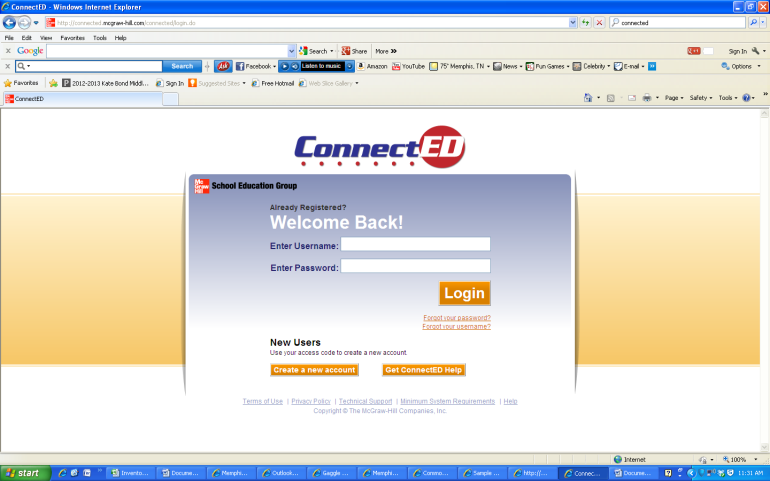 2. Click on create new account. 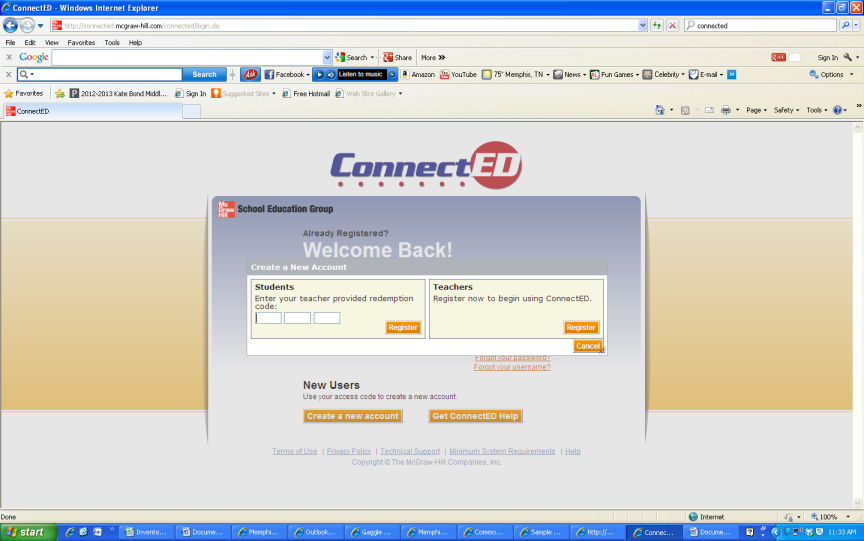 3. Enter redemption code:TPPV-RCVP-QV70 (6th grade only)4. Register using your first name and last initial then click finish.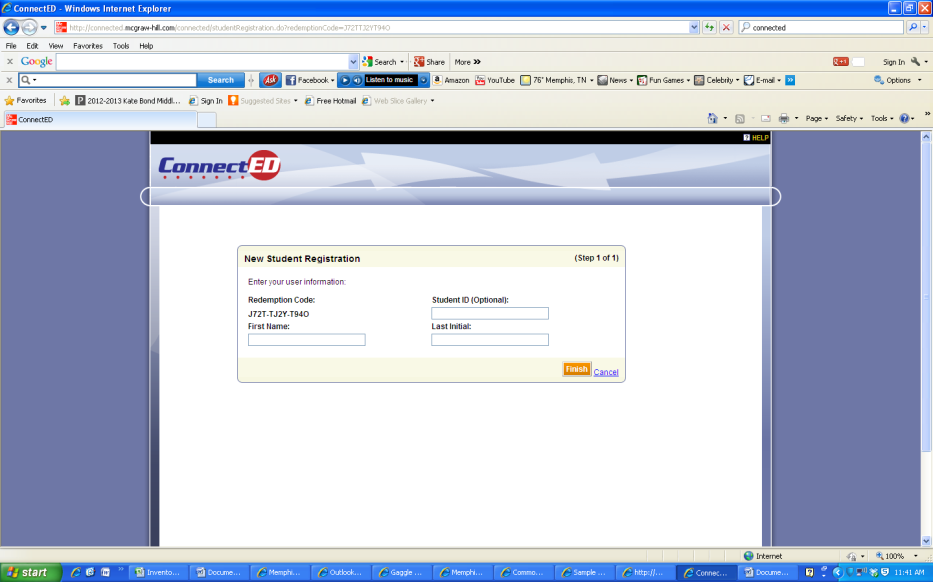 To access Language Arts and Science online textbooks1. Go to https://my.hrw.com/2. Username: kgrade6,   Password is student To access the social Studies online textbooks1. Go to http://glencoe.com/ose/2. Enter access code:BE499C0239 (6th grade), 